ULTIMATE – Fiche d’évaluation de l’esprit du jeuTous les participants sont garants de l’esprit du jeu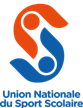 Equipe votanteEquipe évaluéeESPRIT du JEUMaîtrise insuffisanteMaîtrise fragileMaîtrisesatisfaisanteExcellente maîtrisePtsConnaissance et application des règlesCompétences évaluées :- Connaissance et interprétation du règlement- Appels à la faute- Respect des délais de jeu- Volonté d’apprendre / expliquer les règles1Comportements : - Plusieurs points de règlement ne sont pas connus.- Les appels à la faute sont inexistants ou injustifiés.- Les délais de jeu ne sont pas respectés.2Comportements : - Les règles fondamentales sont connues avec plusieurs approximations.- Les joueurs ont été à l’écoute des explications des règles.3,5Comportements : - Le règlement est connu avec de rares erreurs d’interprétation.- Les joueurs ont affiché une réelle volonté d’apprendre.5Comportements : - Le règlement est parfaitement connu et appliqué.- Les joueurs nous ont expliqué clairement les règles et leur interprétation.Fautes et contactsCompétences évaluées :- Evitement des fautes, contacts et actions dangereuses.1 Comportements : - Plusieurs contacts ont été constatés, parfois dangereux.  - Les joueurs n’ont pas modifié leur comportement à l’appel des fautes.2Comportements : - Quelques contacts auraient clairement pu être évités. - Les joueurs ont tenté de modifier leur comportement à l’appel des fautes.3,5Comportements : - Peu de contacts constatés, involontaires, sans gravité ni incidence sur le jeu. - Les joueurs ont clairement  modifié leur comportement en cas d’appel.5Comportements : - Aucun contact constaté.- Aucune faute appelée.Etat d’esprit et maîtrise de soiCompétences évaluées :- Comportement dans les discussions : bonne foi et sang froid.- Reconnaître ses propres fautes et s’excuser.- Complimenter les belles actions de l’adversaire.- Ne pas manifester de comportement agressif.1 Comportements : - Les joueurs ont contesté systématiquement nos appels.- Les joueurs ont fait beaucoup d’appels abusifs.- Aucune interaction avec notre équipe. Les joueurs ont célébré leurs propres actions et se sont énervés lors de nos belles actions.2Comportements : - Les joueurs ont fait plusieurs appels non justifiés. - Les joueurs n’ont pas toujours reconnu leurs fautes et n’étaient pas toujours de bonne foi.3,5Comportements : - Les joueurs étaient de bonne foi et n’ont pas abusé des appels.- Les joueurs ont reconnu leurs erreurs et se sont excusés spontanément. 5Comportements : - Les joueurs ont eu un comportement irréprochable à chaque instant.- Les joueurs nous ont complimenté sur toutes nos belles actions.CommunicationCompétences évaluées :- Utilisation des signaux appropriés- S’exprimer calmement sur et en dehors du terrain- Etre à l’écoute des adversaires sur et en dehors du terrain.1Comportements : - Pas de dialogue possible.- Absence de communication gestuelle- Les joueurs ont des difficultés à exprimer leurs points de vue. Ils nous coupaient la parole et ne nous écoutaient pas.2Comportements : - Dialogue difficile.- Utilisation des gestes de base avec des erreurs constatées.- Les joueurs respectaient le temps de parole de chacun mais ne nous écoutaient pas réellement.3,5Comportements : - Dialogue posé.- Utilisation claire et précise des gestes de base.- Les joueurs s’exprimaient clairement et nous écoutaient avec attention.5Comportements : - Dialogue respectueux.- Utilisation parfaite des gestes à chaque instant.- Les joueurs argumentaient leurs appels de faute puis nous écoutaient avec respect.TOTAL des POINTS+++=